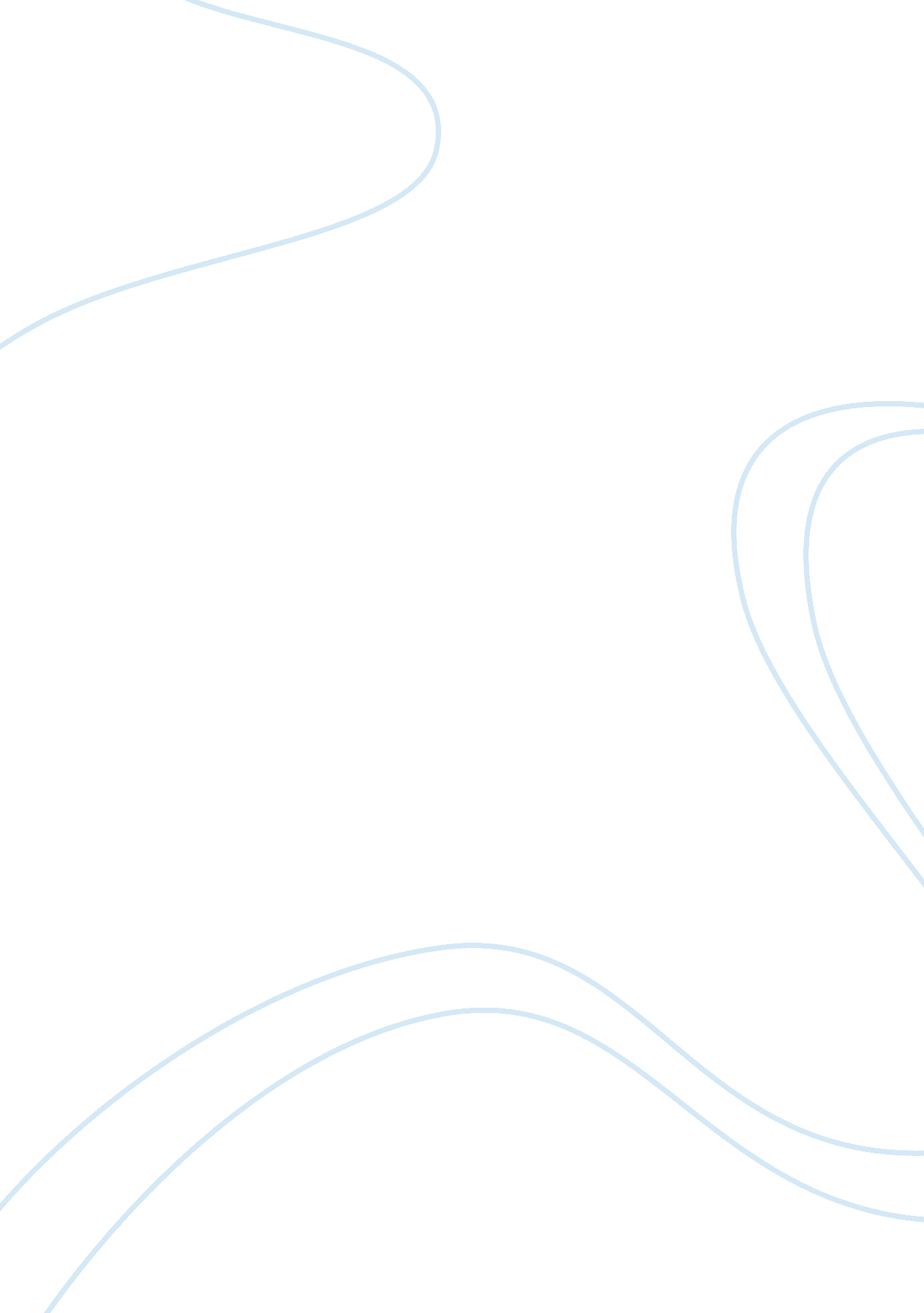 Introduction of information technology related to hotel and restaurant management...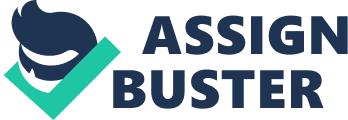 CHAPTER 1 INTRODUCTION Today’s world is the booming of technological industry. Courses like Hotel and Restaurant Management are being upgrade as people go through information age. If we look at the hotels in the city, Hotel’s are using the new form of technology, including the interior design, tools, room and kitchen equipments to provide the accurate service to guests. According to the Oxford English dictionary, Hospitality means the reception and entertainment of guests, visitors or strangers with liberality and good will. The Hotel and Restaurant Management Curriculum provides a synthesis of different skills, concepts and principles specializing in hospitality training. It involves the study and application of practical and managerial knowledge and functions such as hotel and restaurant operations, culinary arts, food service, hospitality education and research that are essential in preparing the students to become adept future restaurateurs and hoteliers. In the broadest sense, information refers to both the hardware and software that are used to store, retrieve, and manipulate information. At the lowest level people have the servers with an operating system. Installed on these servers are things like database and web serving software. The servers are connected to each other and to users via network infrastructure. And the users accessing these servers have their own hardware, operating system, and software tools. Many companies now have IT departments for managing the computers, networks, and other technical areas of their businesses. IT jobs include computer programming, network administration, computer engineering, Web development, technical support, and many other related occupations. Since we live in the “ information age,” information technology has become a part of our everyday lives. 